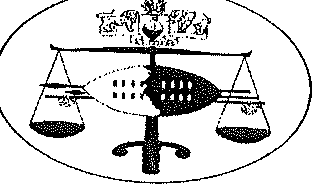 IN THE HIGH COURT OF ESWATINIHELD AT MBABANE	CASE NO: 623/2022In the matter between:WORLD VISION ESWATINI	ApplicantAndESWATJNI ROYAL INSURANCECORPORATIONNTOKOZO BIRTHWELL DLAMINIFirst Respondent Second RespondentNeutral citation:CORAM:World Vision Eswatini v Eswatini Royal insurance Corporation & Ntokozo  Birthwell  Dlamini 623/2022 [202 I] SZHC 8 1 ( I 0/05/2022)DLAMINI ,JDATE HEARD:	03 May 2022DATE  DELIVERED:	IO May 2022Summary:	Application	compelling	Re.1po11dent to discloseassets/or purposes  of securing a civil claim yet to  he instituted. Requirements to be established by Applica/11 assessed. Applicant seeking to introduce additional relief under the 'salutary relief' without supplementing or amending itspapers.Held; The additional prayer sought  to  he introduced by the Applica/11 in its heads of argument is substantially distinct fiYJ/11 the main relief and cannot he permilted on the facts of the mailer. Application failing to meet the required standard and accordingly dismissedJUDGMENTINTRODUCTIONThe Applicant, World Vision Eswatini, is described ih the Founding Affidavit as a 'company duly registered  and  incorporated  in accordance with the company laws of the Kingdom of Eswatini, conducting business as a non-profit making organization, whose p1incipal place of business is situated at Mbabane, Ning Group Office Park, Somhlolo Road in the District ofHhohho'.The Respondent, Ntokozo Birthwell Dlamini, is an adult Liswati male residing at Manzini and is a former employee of the Applicant. The Respondent was employed by the Applicant as a Supply  Chain Manager on a fixed tenn contract of employment.Under a Ce1iificate of Urgency and by  way of motion  proceedings, the Applicant approached the Court seeking the following relief;"I.Dispensing H'ith the usual.forms, procedures and time limits relating 10 !he bringing c!f app!icalion proceedings and hearing!he matter as one of urgency.2. That a rule nisi do issue wilh immediate and i/1/erim effect;'/hat the !" Respondent (Eswalini Royal Insurance Corporation) he and is hereby interdicted fi·om releasing (payout) the Provide111 Fund Withdrawal Bene.fit to the 2nd Re.spondent, pending.finalization ol an action proceedings {sic] to he instituted (in the next /0 Court days) he/ore the High Court of Eswatini, by Applicant against 2nd Re.sponde/71 for recovery of money unerhically and wrongfitlly paid by Applicant to the 2'"1 Responde/1/. The nature of' the proceedings will be restitution arisingfi-r;m un/ust enrichment.That the 2nd Respondent he and is hereby interdicted_fi'omengaging the I'' Respondent in respect of processing a claim for the Provident Fund Withdrawal Benefit pending.finalization of the claim to be instituted in terms of prayer 2. I above.'/hat the 2nd Respondent be compelled to disclose other assets he owns, other than the Providem Fund Withdrawal  Bene..ftr package.That   prayers  2, I.  2.2  and   2.3  above   operate withimmediate and interim effect pending finalization of' this application.Costs of'suit.Further anc/'or alternative relief:"BRIEF FACTSIt is alleged by the Applicant that during the subsistence of the contract of employment between itself and the second Respondent, the latter was tasked with the following responsibilities;Assessing the pre-qualification of suppliers to create a database of service providers to the Applicant and to update regularly the database.Managing supplier performance to assess ability  to  meet  quality and delive1y requirements and to meet with suppliers to discuss performance metrics and to provide performance feedback.Leading of the supply chain unit by monitoring and implementingaudit recommendations timeously.Managing adherence to ethical procurement standards and compliance with organizational quality levels for all goods and services utilized.Enswing competitiveness and achieving value for money m the supply chain process.Managing quality reviews of_ procurement plans, purchasing of requisition forms, bid analysis and purchasing orders pnor to procurement.The Applicant states that the second Respondent  was  entrusted  with the entire procurement process from staii to finish. It is alleged by the Applicant that in executing his duties within the procurement process, the second Respondent acted dishonestly, unethically and co!Tuptly in that he failed to disclose that he was a shareholder in one of the approved service providers, namely Breeze (Pty) Ltd.The Applicant alleges in the Founding Affidavit that the second Respondent fraudulently concealed on the standard fonn (Known as 'Form J') that he was a shareholder in the company  registered  as Breeze (Pty) Ltd.lt is the Applicant's contention that as the person in charge of procurement on behalf of the Applicant, the second Respondent channeled a sum of E 6,941,134.74 (Six Million Nine Hundred and Forty One Thousand and One Hundred and Thi1iy  Four Emalangeni and Seventy Four Cents) towards the Breeze (Pty) Ltd.The Applicant further asserts in  its Founding  Affidavit  that in its quest to ensure transparency in the procurement process, it developed and approved a 'Procurement  Management  Policy'  which  inter  alia, allowed the second Respondent to adjudicate and approve all tenders below the sum of$ 15,000.00. The discontent of the Applicant  arises from the fact that out of the total sum of E  6,941,134.74  worth  of tenders awarded to the Breeze (Pty) Ltd, tenders w01ih E 5,301,434.74 awarded to this company were presided  over  by  the  second Respondent.The Applicant further alleges that the second Respondent signed a 'Conflict of Interest Disclosure Letter'  in  which  he  openly  declared that he had no financial interest or income  in  any  organization  or person who has dealings with the Applicant. The allegation by the Applicant is that the second Respondent misled  it when  he disclosed that he had no financial interest  in any  organization  or entity  which  had a business relationship with it.[l OJ The second Respondent does not dispute that he is a shareholder in the company registered as Breeze (Pty) Ltd. The assertion by the secondRespondent   is   that   he  did   not   in  any   way  act  dishonestly	and fraudulently against the Applicant.(11] fn the Answering affidavit, it is alleged by the second  Respondent that the company namely, Breeze (Pty) Ltd, is a separate legal entity and is independent from him and therefore that the  Applicant  ought  to  pursue any claim it may have against this company and not him.(12] It is fu1iher stated by the Applicant that  all  procurement  processes within the Applicant are done in a transparent manner since there is a committee that evaluates each and every request for tender by the different service providers or suppliers. The assertion by the second Respondent is that the Applicant has "an automated  procurement system which has built-in approvals based on budget lines... " The second Respondent disputes that he was involved in any of the tenders awarded to the Breeze (Pty) Ltd.APPLICANT'S SlJBMISSIONS(13] At the hearing of the matter on  the  me1its,  the  Applicant's representative informed the Court that he was abandoning prayers 2.1 and 2.2of of the Notice of Motion but was pressing on with prayers2.3, 2.4, 3 and 4 of the application. The reasoning by the Applicant's representative in abandoning these prayers was that  he  had  come across a decision of the Supreme Coutt of Eswatini in the case of the Government of Eswatini v Lucky Mhlanga & 2 Others  (72/2018)  69 SZSC [2019] (12 March 2020) in which the Supreme Court  held that Section 195 (6) of the Constitution of  Eswatini  2005  prohibited the attachment of employees' pension benefits unless such attachment was in relation to maintenance orders.In his submissions, the Applicant's attorney urged the Couti to grant prayer 2.3 of the Notice of Motion as such relief was competent and proper in the circumstances. Prayer 2.3 is for an order compelling the second Respondent to disclose all his assets other than the Provident Fund Withdrawal Benefit package.in motivating the relief sought under prayer 2.3, the  Applicant's attorney submitted that the second Respondent had been requested by way of a letter to disclose all his assets but had refused  to do so and  thus the present application. The Applicant's contention  is  that  the mere act of refusal by the second Respondent to disclose his assets isan act intended to frustrate the Applicant's civil claim which  will be filed in due course.It was submitted on behalf of the Applicant that in addition to prayer2.3 of the Notice of Motion, the Applicant was seeking leave of the Court to include another relief under the 'salutary prayer' (' further and/or alternative relief) as follows;"That the second Respondent be and is hereby  restrained and interdicted from alienating and dissipating the property disclosed in terms of the order granted in prayer  2.3,  pending finalization of the action  proceedings  pending before this Honourable Court".The submission by the Applicant's attorney was that the additional prayer is substantially similar to the relief sought under prayer 2.3 and therefore that the Comi had a discretion to grant same in order to give meaningful effect to prayer 2 .3.[18) The Applicant's attorney submitted that iftlie Court felt disinclined to grant the additional relief, then prayer 2.3 was sufficient as a stand-alone relief in that if the Applicant knew of the second Respondent's assets, then it would be in a position to act swiftly in the event that the second Respondent evinced an intention to  dispose  of  these  assets with a view of defeating its claim.SECOND RESPONDENT'S SUBMISSIONSThe second Respondent's attorney submitted that the Applicant has failed to make out a case for the relief sought under prayer 2.3 of its Notice of Motion. The submission by  the  second  Respondent's attorney was that all the avennents 111 the Applicant's Founding Affidavit were aimed at supporting the relief sought  in  tenns  of prayers 2.1 and 2.2 and not prayer 2.3 of the Notice of Motion.The submission on behalf of the second Respondent was that with the withdrawal or abandonment of prayers 2. I and 2.2 of the Notice of Motion, the relief sought under prayer 2.3 was rendered abstract and meaningless in the absence of supporting averments to it.[2 I] It was the second Respondent's contention that a disclosure of assets without an interim order attaching those assets was meaningless as the assets could be disposed of tlu-ough natural disasters or could getdepleted  through  natural	use by vi1iue of the right of ownership enjoyed by the second Respondent.The second Respondent's attorney disputed that the additional prayer sought to be introduced under the salutaiy prayer  was  linked  or  similar in substance to prayer 2.3 of the Notice of Motion.ANALYSIS AND CONCLUSIONThe Court is required to detennine  the competency  of  prayer  2.3 of the Notice of Motion and whether necessary and  proper  avennents have been made by the Applicant in the Founding Affidavit in support of this particular relief.The only relevant paragraph in the Applicant's Founding Affidavit seeking to justify the granting of prayer 2.3 is to  be  found  in  paragraph 9.5 which states that;"The  refusal   by  the  211 1  Respondent   to  declare  his  assetsother than the Provident Fund Withdrawal Benefit has the same effect of frustrating the anticipated judgment by dissipating the assets."The Applicant's attorney refe1i-ed the Court to the case of Swazi Spa Holdings Ltd  v  Standard  Bank  Swaziland  Ltd  &  4  Others (1154/12) SZHC 185 (3rd August 2012) wherein it was held by  the Cou1i that;"[26) The order sought is in the form of an anti-dissipation interdict. This form of interdict is conceivable in situations where the Respondent in a given matter is believed to be deliberately arranging his affairs in such a manner so as to ensure that he will be without assets within the jurisdiction of the court when the Applicant shall have obtained a judgment he anticipates to obtain against the given Respondent. See in this regard Hebstein and Van Winsen's Civil Practice of the Supreme Court of South Africa at page 1087.This would be the case where .the concerned Respondent (the intended defendant), is shown to be about to defeat the Plaintifrs claim by rendering it hollow through concealing or dissipating his assets before the judgment can  be obtained  or executed. The case  of Knox !)'Archy Ltd and Others v .lameison and Others 1994 (3) SA 700 (W) at 706 B-E at 709 I-.1.127] It is in law not essential that the Applicant presents proof that the Respondent (intended Defendant) intends to frustrate an anticipated judgment by dissipating the assets, but it is enough  if th.e conduct of the Respondent is likely to have that effect. In this regard, Hebstein and Van Winsen, in their book '17ie Civil Practice of the Supreme Court l!f South Africa', said the following at page 1088:"ft is not essential to establish rm intention on the part of the Respondent to frustrate an anticipated judgment  against  himse(f  ff the conduct of the Respondent is likely to have that effect."It would appear that the conduct attributed to the second Respondent which; according to the Applicant, necessitates the granting  of  the relief sought under prayer 2.3 is the alleged refusal of the second Respondent to disclose his assets when requested to do so by the Applicant by means of a letter.The conduct attributed to the second Respondent of  refusing  to disclose his assets when requested by the Applicant or its attorneys  to do so is a nonnal reaction that every reasonable person would dowhen faced with such a request. No reasonable person  is likely  to put up his assets in the open for a potential Plaintiff to have easy access in the event of a judgment being granted in favour of the Plaintiff. The refusal to disclose assets when requested to do so  does  by  another party does not, on its own, equate to an act of concealing the assets or deliberately dissipating the assets with the view of defeating  the intended action by the Applicant.  The  act  of deliberately  'concealing or dissipating assets' must  be  contextualized  within  a  legal framework.The reference by the Court to conduct aimed at concealing assets or taking active steps to dissipate assets with the intention to defeat a potential claim would arise in a situation where for instance, the intended Defendant sells his shares or interests held in various companies to his immediate re.latives; registers his motor  vehicles under the names of his children or wife or other immediate family members and generally disposes  of his movable  or immovable  assets in such a way that his name does not appear as owner of those assets. These are just some of the examples that the Applicant ought to have relied upon in seeking the relief under prayer 2.3.(29] The Court enquired from the Applicant's attorney if there was any reasonable apprehension on the part of the  Applicant that by the time the Applicant obtains judgment against the second Respondent, there would be no assets owned by the second Respondent with which to satisfy the Court's judgment. The answer by the Applicant's  attorney was in the negative.  The Applicant's  representative was  only  content in stating that his client was only desirous of preserving the current assets held by the second Respondent so that when finally they obtain judgment against him, there would be enough assets to satisfy their claim.[30) Section 19 (2) of the Constitution of the Kingdom of Eswatini, 2005 provides that;"A person has a right to own property either alone or in association with others."[3.l) The Applicant also has a fundamental right to be accorded substantive justice, including the fundamental right to be able to recover its losses  in the event that it is successful in its claim. However to be able to legally interfere with the fundamental right enshrined in section 19 (2)of the Constitution of Eswatini, an Applicant  must  go  beyond  the mere light assertion to the effect that the Respondent  refused  to disclose his assets when requested to do so.There is no evidence placed before Cou1t or conduct attributed to the second Respondent in which it may be inferred, either directly or indirectly, that the second Respondent is in the process of concealing some of his assets in the trne legal  sense or meaning  of the  word or  that the second Respondent is in the process of dissipating  some or all of his assets. Most impo1tantly, there is  also  no  evidence  placed before Cornt, which demonstrates with some reasonable measure, that unless prayer 2.3 of the Notice of Motion  is  granted,  the  Applicant will not be able to realize its loss were judgment to be issued in its favour in the action to be instituted by it against  the  second Respondent.One other issue raised by  the Applicant's  attorney  during the hearing of the matter relates to the relief sought by the Applicant's attorney ·to include addition al relief under the salutary prayer to enable it (Applicant) to interdict (pending finalization of the action to yet to beinstituted) the assets which the second Respondent would have been compelled by the Court to disclose under prayer 2 .3 of the Notice of Motion.The Applicant opted not to amend its Notice of Motion with a view of introducing the prayer it now  seeks  to introduce  nor did it seek leave  of the Court to file a supplementary  affidavit  in  order  to give support to the new prayer being sought to be introduced. This, in the Court's view, is the route that ought to have been taken by the Applicant. The relief sought to be introduced by the Applicant (temporary interdict against the assets of the second Respondent pending finalization of the action proceedings) is a serious remedy and one likely to impact significantly on the welfare of the second Respondent. This relief is  in no way similar to the prayer requiring the second Respondent  to disclose his assets.The Supreme Court of Eswatini in Ntsetselelo Hlatshwako v Commissioner General of the Correctional Services (067/2009) (20211 SZSC 40 (18/01/2022) stated the law as follows;.''.112] The consequences of setting  aside  the  im1mgned  judgment are also a relevant consideration. If the ,judgment were to be set..aside, in its entirety, the High  Court  Order  would  be automatically reinstated. However, there is a fundamental  flaw with the High Court Order, in that it purported to set aside the proceedings of the Disciplinary Board, which was not cited as a party, and without it (High Court) being asked to do so. The HighCourt erred in this regard. H is trite Jaw that no court shouldgrant relief which has not been prayed for ... "Accordingly, if the Couii were to grant the relief sought  by  the Applicant without any legal basis or justification for doing  so,  this would mean many of the litigants coming  to Court  on  a  daily  basis and those who have filed claims sounding in money would also be entitled to file similar applications and seek to attach the Defendants' assets pending the outcome of their action proceedings. Such a state of affairs cannot be proper and would  fly  in the face of the nonnal  rules  of litigation.In the circumstances, the Court comes to the conclusion that the Applicant's application Is without merit and ought to fail. It Is accordingly ordered that;The Applicant's application is dismissed.The Applicant is ordered to pay the second Respondent's costs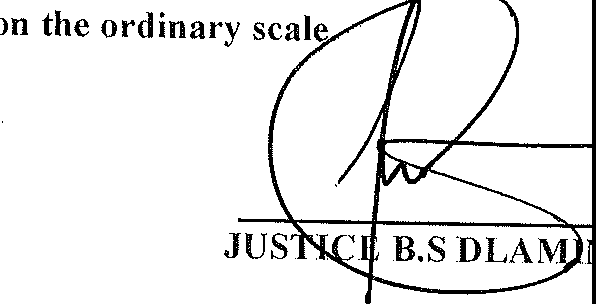 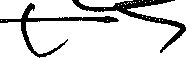 NITHE HIGH COURT OF ESWATINIFor Appficam:For Second Respondent:Mr./\//./, Mamha (!v/agagufa Atlorneys) Mr. M Mntungtt'a (Dynasty Inc. Attorneys)